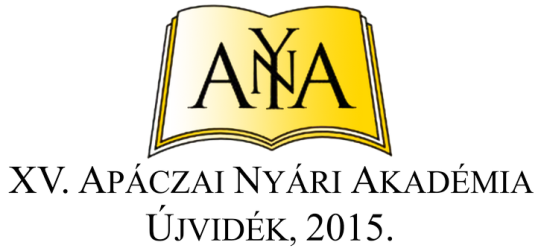 A fiatalok szocializációjaAkkreditált tanári továbbképzés osztályfőnökök számára2015. július 13- 17. Újvidék, Apáczai Diákotthon, Ćirpanov utca 54.Főszervező: Muhi Horváth GabriellaVasárnap - 2015. júl. 12.  18.00  órától:  Regisztráció. A szálláshelyek elfoglalása.19.00  Vacsora. Utána: Belvárosi körsétaHétfő – 2015. júl. 13.  8.00   Reggeli9.30   Ünnepélyes megnyitó. Muhi H. Gabriella főszervező ismerteti a programtervet.10.00	Dr. Velisek-Braskó Ottilia, főiskolai tanár az újvidéki Óvóképző Főiskolán, egyetemi tanársegéd az Újvidéki Egyetem Magyar Tannyelvű Tanítóképző Karán Szabadkán:A tehetséges gyerekek inkluzív oktatása és társadalmi inklúziója (előadás)11.30	Szünet11.45	Dr. Velisek-Braskó Ottilia: A tehetség - áldás vagy átok?!  A tehetségesek előnye és hátránya (műhelymunka)13.00   Ebéd16.00  Dr. Muhi B. Béla  docens, az újvidéki Educons Egyetem tanára, a Budapesti Corvinus Egyetem konzulens tanára: Oktatás a XXI. században –kihívások, lehetőségek és veszélyek (előadás és gyakorlati példák)17.00  Szünet17.15   A szegedi Mozaik Kiadó - nemzetközileg is elismert - papír alapú és digitális taneszközeinek bemutatása és vására (interaktív program)	Utána: VacsoraKedd – 2015. júl. 14.8.00  Reggeli9.00  Bori Mária iskolapszichológus, Újvidék: Az osztályfőnök és a tehetség (előadás)10.15  Szünet10.30  Muhi Béla, a GENIUS tehetséggondozó mozgalom elnöke (Újvidék): GENIUS rendezvények – Másfél évtizedes tapasztalat a tehetséggondozás terén (előadás és gyakorlati példák) 11.30  Szünet11.45  Bori Mária: Tehetséges gyermek az óvodában, iskolában (műhelymunka)	13.00 Ebéd16.00  Dr. habil. Szabó Éva, egyetemi docens, SZTE Pszichológiai Intézet, Intézetvezető, Szeged: "Régi" tanárok - új diákok - a digitális forradalom hatása az iskola világára	17.00  Szünet17.15  Tóth Alisa, SZTE Neveléstudományi Doktori  Iskola, PhD hallgató, Szeged: A színek hatása a pszichikus működésekre gyermekeknél - színérzékelés, színhasználat, szín szimbólumok (előadás)18.15  Szünet19.00 VacsoraUtána kulturális programSzerda – 2015. júl. 15.8.00  Reggeli
9.00  Közösségépítő, kulturális jellegű csoportos kirándulás. Útvezető és moderátor: Muhi BélaÚti cél: Szabadka. Az Expecto Mentálhigiéné Alapítvány bemutatója és szakmai előadás. A város nevezetességei. Pap Ágota, pszichológus, addiktológai konzultáns, doktorandusz, Szabadka:Burnout - kiégés minden szintenUtazás visszafelé: a temerini Tájház meglátogatása.17.30   Muhi Béla, a Vajdasági Magyar Tankönyv Tanács elnöke: Új kiadványaink bemutatásaUtána: A szegedi Mozaik Kiadó - nemzetközileg is elismert - papír alapú és digitális taneszközeinek bemutatása és vására (interaktív program)19.00  Vacsora és társas estCsütörtök – 2015. júl. 16.8.00  Reggeli9.00  Csernik Ilma mozgás- és tanulási terápiás szakember, NIDUS Egyesület, Szabadka: Mozogni jó! - A mozgás szerepe a tanulási képességek és a viselkedésszabályozás kialakulásában (előadás)	10.15 Szünet10.30  J. Sutus Ágota: gyógypedagógus-logopédus, NIDUS Egyesület, Szabadka: Képes/ség – A tanulási képességek fejlődése a vizualitás korában (előadás)11.45  Szünet
12.00  Csernik Ilma – J. Sutus Ágota: Módszertár – játékos képességfejlesztő feladatok gyakorlati kipróbálása (műhelymunka)	13.30  Ebéd16.00  Dr. Sági Zoltán, neuropszichiáter, pszichoterapeuta, csoportanalitikus, szakíró (Szabadka): A diszharmónikus személyiség világa (előadás)17.00	Szünet17.15  Dr. Sági Zoltán: Manipuláció - a rejtett agresszió (előadás)Utána az előadó új könyvének a bemutatása: A kötődés hálói – Közösségben létezve (Ez a kiadvány a Vajdasági Magyar Tankönyv Tanács szervezésében jelent meg)18.25  Szünet18.40  Csoportülés Dr. Sági Zoltán vezetésével:Áttételi és viszontáttételi érzések a személyiségzavaros kapcsolattartásban (műhelymunka) Utána: VacsoraPéntek – 2015. júl. 17.8.00  Reggeli9.00  J. Sutus Ágota: Hang – Betű – Szó. Az olvasás, mint képesség régen és ma (előadás)	10.15  Szünet10.30  Csernik Ilma: Figyelj jól! - Figyelem és fegyelem, mint az életminőség meghatározó feltétele a gyerekek és felnőttek életében (előadás)11.45  Szünet	12.00  Csernik Ilma – J. Sutus Ágota: Módszertár – játékos képességfejlesztő feladatok gyakorlati kipróbálása (műhelymunka)13.15  EbédUtána: A tanári továbbképzés értékelése, a hivatalos látogatási tanúsítványok átadása.A képzés zárása.